						Отчето работе общественной  приемной губернатора  Воронежской  области А.В.Гордеева в Грибановском муниципальном районе     		за  декабрь 2017 года13. Кто и когда проводил личный прием в общественной приемной.14 декабря 2017 года личный прием граждан в общественной приемной губернатора проводил   Юсупов Сергей Валентинович – руководитель департамента  имущественных и земельных отношений  Воронежской области.              14. В какие поселения был выезд.Выезда  в поселения не было.  15.  Наиболее актуальные проблемы, поднятые в ходе проведения приема:  Вопросы  благоустройства территории поселения,      ремонт дорог, установка уличных фонарей, устранений  сбоев в работе водопроводных сетей. 16. Какое предприятие, организацию посетил руководитель.   Посещения не было.             17. Какое  количество людей участвовало во встрече. Встреча не проводилась.18. Основные вопросы заданные в ходе встречи. 19. Конкретные примеры положительного решения вопроса, как в ходе личного приема, так и в течение отчетного периода.За отчетный период решены вопросы  оказания материальной помощи, проведены работы по ремонту системы водоснабжения в многоквартирном доме, а также по водоотведению,   вопросы  опиловки веток у высоких деревьев в жилом микрорайоне, установка канализационных люков на водопроводных колодцах,  ремонт дороги. 20. Наиболее актуальные проблемы, поднятые населением, органами местного самоуправления за отчетный период.За отчетный период были подняты такие проблемы  как, оказание материальной помощи, вопросы   благоустройства дорог,   ремонт водопроводных сетей.21. Примеры наличия конфликтов при рассмотрении обращений граждан (если таковые имели место).При рассмотрении обращений граждан конфликтов не было.22. Размещение материалов о работе общественной приемной губернатора в районной газете № 94 от 19.12.2017 года, иных СМИ (если таковые имели место). 23. Отражение в СМИ федерального и регионального уровня проблем муниципального района, городского округа (если таковые были освещены).Отражения в СМИ федерального и регионального уровня проблем муниципального района не было.24. Вопросы взаимодействия с органами местного самоуправления, правоохранительными органами, общественными организациями и политическими партиями.В течение месяца руководитель общественной приемной  принимала участие   в расширенном рабочем совещании при главе администрации муниципального района ,  в заседании районного Совета народных депутатов Грибановского муниципального района.  25.Предложения по совершенствованию работы приемных губернатора в муниципальных района, городских округах.26. Иные  вопросы, замечания, предложения.За отчетный период проведен День общественной приемной губернатора.За отчетный  период проведен прием граждан по личным вопросам общественным адвокатом Воронежской областной адвокатской конторы. Принято 2 человека.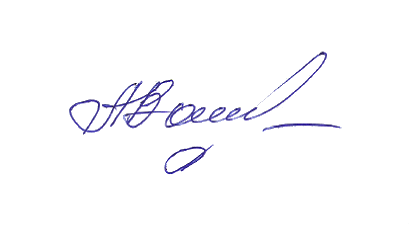 Руководитель общественной приемной			              А.М.Ванюкова№п/пВсего за месяцЗа тот же месяц предыдущего годаВсего за год (нарастающим итогом)За то же период предыдущегогода1Принято граждан в общественных приемных (всего), из них:24102723151.1- заместителями губернатора, первыми заместителями председателя правительства, заместителями председателя правительства, руководителями ИОГВ, структурных подразделений правительства области9592751.2- руководителями территориальных органов федеральных органов исполнительной власти002271.3- руководителем общественной приемной15      5178    2132 Рассмотрено вопросов (всего), из них:2512     2883082.0.1- заместителями губернатора, первыми заместителями председателя правительства, заместителями председателя правительства, руководителями ИОГВ, структурных подразделений правительства области107      97712.0.2- руководителями территориальных органов федеральных органов исполнительной власти004312.0.3- руководителем общественной приемной15       5    1872062.1Письменных, из них:102152.1.1- зарегистрировано в общественной приемной00102.1.2- направлено на регистрацию в правительство Воронежской области 102052.2Устных24122673032.2.1  - заместителями губернатора, первыми заместителями председателя правительства, заместителями председателя правительства, руководителями ИОГВ, структурных подразделений правительства области9782662.2.2- руководителями территориальных органов федеральных органов исполнительной власти0       04312.2.3- руководителем общественной приемной15       51812063Решено положительно на месте (меры приняты)352383963.1- заместителями губернатора, первыми заместителями председателя правительства, заместителями председателя правительства, руководителями ИОГВ, структурных подразделений правительства области421153.2- руководителями территориальных органов федеральных органов исполнительной власти00023.3- руководителем общественной приемной 31572    684Разъяснено2032205   2355Отказано в решении по основаниям, предусмотренным действующим законодательством00006Находятся на контроле (на рассмотрении)6311     67Государство, общество, политика, в том числе: 00927.1- работа исполнительной и законодательной власти00027.2- работа органов местного самоуправления00307.3- участие в выборах, совершенствование избирательной системы00007.4- деятельность общественных, политических и религиозных объединений 00007.5- другие вопросы по данной тематике00608Социальная сфера, в том числе:      7141031128.1- вопросы труда и занятости населения02348.2- социальное обеспечение и социальное страхование (зарплаты, пенсии, пособия, социальное обслуживание, льготы, компенсации, материальная помощь малообеспеченным гражданам, многодетным семьям, одиноким матерям)5576538.3- вопросы социального обеспечения участников и инвалидов ВОВ        00208.4- вопросы образования, науки, культуры024198.5- вопросы здравоохранения        0010128.6- вопросы физической культуры и спорта00108.7- другие вопросы по данной тематике257249Экономика, в том числе:41553659.1- финансы, налоги и сборы03009.2- хозяйственная деятельность, промышленность 00019.3- сельское хозяйство        00729.4- градостроительство и архитектура211659.5- транспорт       00229.6- связь0122129.7- торговля, общественное питание и бытовое обслуживание        00129.8- природные ресурсы и охрана окружающей среды        00019.9- вопросы частной собственности, земельные отношения1222    209.10- другие вопросы по данной тематике1034 10Оборона, безопасность, законность, в том числе:014110.1- вопросы социальной защиты военнослужащих, граждан уволенных с военной службы и членов их семей003010.2- работа правоохранительных органов по обеспечению безопасности общества и личности000010.3- другие вопросы по данной тематике011111Жилищно-коммунальное хозяйство, в том числе:12911712311.1- вопросы предоставления жилой площади0283011.2- вопросы содержания жилого фонда, расселение из аварийных и ветхих зданий11281611.3- вопросы соблюдения социальных льгот и гарантий при предоставлении услуг ЖКХ0        02211.4- вопросы газификации, водоснабжения, благоустройства, содержание и строительство дорог102574611.5- вопросы электроснабжения005111.6- деятельность управляющих компаний       012311.7- тарифы на услуги ЖКХ12      4411.8- другие вопросы по данной тематике       01118Категории гражданКоличествоПо возрастным группамПо возрастным группамПо возрастным группамПо половой принадлежностиПо половой принадлежностиКатегории гражданКоличествоДо 30 летОт 30 до 60 летСтарше 60 летмужчиныженщины12Принято граждан в общественных приемных всего, из них:241    7   16        131112.1Работающие4       04      0             1    412.2Безработные          11        000    012.3Пенсионеры 170        3     14       10    712.4     Студенты 00000012.5Многодетные семьи00000012.6Матери-одиночки00000012.7Инвалиды       20         02            2       012.8Иные категории000000